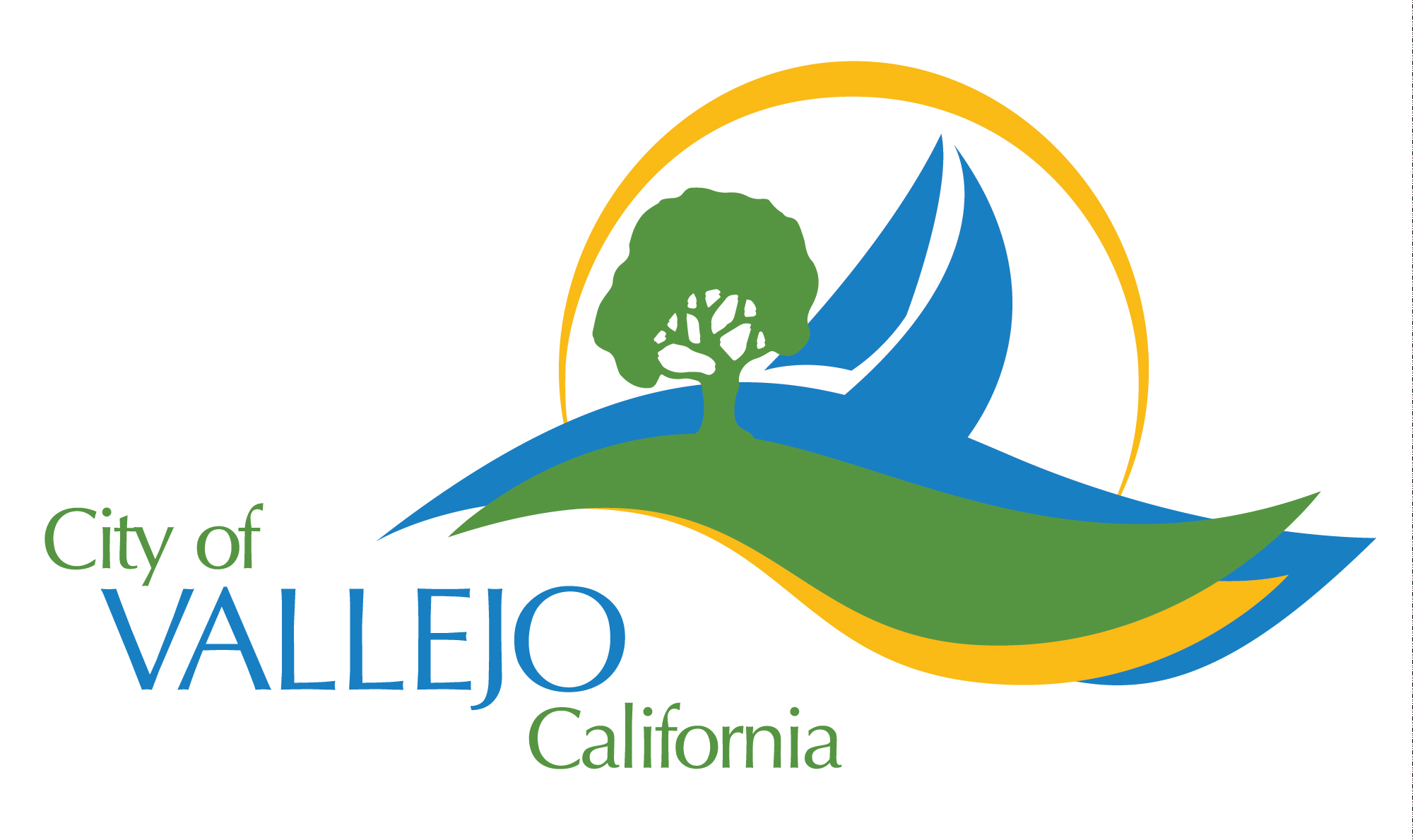 Recent Discussions with Joe Callahan Regarding Parcel A & Waterfront DevelopmentUtility Easements (or Lack thereof)Locating existing utilities (phone, cable and gas/electric services to existing buildings from mainline)ADA issues with existing BuildingsParking Lot K Restroom RelocationWho is looking at the condition of the existing buildings and how these buildings will tie into the Waterfront Plan?Sardine CanADA Lawsuit Status UpdateLease updateOverall Building Condition#7 Harbor Way (Old Harbor Master Building/Marine RestroomsBuilding ConditionBathroom Upgrade to ADA and mold and dry rot remediationLeasing of 2nd Floor Conference RoomK Dock RestroomsWaterfront Restroom Public Access vs. Marina AccessNeed for ShowersMarina Advisory Committee (MAC)Motion filed to increase Live-aboard Occupancy 5% - 10%Inquiries about #7 Harbor Way 2nd FloorPossibilities of Public/Private PartnershipTiming with Callahan’s Development Design and CoordinationLegalities and potential issues with State Lands